FORMĂ Pentru a se retrage din contract Pentru reclamații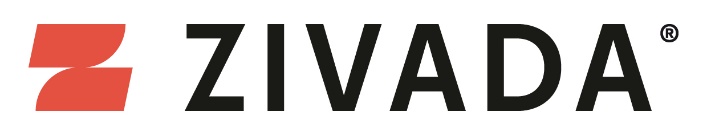 Nu era totul în regulă?Ne pare rău. Vă rugăm să ne dați câteva formalități:Numărul de ordine a comandei:			Telefon: 						Adresa de email:					Numărul contului bancar:				Care produse ne trimiteți înapoi?Care este motivul trimiterii înapoi?Ce soluție preferați?Data:					Semnătură:				Vă rugăm să trimiteți mărfurile împreună cu acest formular la următoarea adresă:SP Venture, a.s.Průmyslová 1515/14102 00 PrahaCzech RepublicMulțumesc!Vom rezolva problema cât mai curând posibil și vă vom contacta.